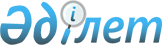 Об определении размера и порядка возмещения затрат на обучение на дому детей с ограниченными возможностями из числа инвалидов по индивидуальному учебному плану
					
			Утративший силу
			
			
		
					Решение Казалинского районного маслихата Кызылординской области от 12 ноября 2018 года № 238. Зарегистрировано департаментом юстиции Кызылординской области 20 ноября 2018 года № 6516. Утратило силу решением Казалинского районного маслихата Кызылординской области от 30 марта 2022 года № 207
      Сноска. Утратило силу решением Казалинского районного маслихата Кызылординской области от 30.03.2022 № 207 (вводится в действие по истечении десяти календарных дней после дня его первого официального опубликования).
      В соответствии статьи 16 Закона Республики Казахстан от 11 июля 2002 года “О социальной и медико-педагогической коррекционной поддержке детей с ограниченными возможностями” и приказа Министра здравоохранения и социального развития Республики Казахстан от 28 апреля 2015 года № 279 “Об утверждении стандартов государственных услуг в социально-трудовой сфере” (зарегистрирован в Реестре государственной регистрации нормативных правовых актов за № 11342) Казалинский районный маслихат РЕШИЛ:
      1. Определить размер возмещения затрат на обучение на дому (далее - возмещение затрат на обучение) детям с ограниченными возможностями из числа инвалидов (далее – дети с ограниченными возможностями) по индивидуальному учебному плану ежеквартально на каждого ребенка с ограниченными возможностями в размере девяти месячных расчетных показателей.
      Сноска. Пункт 1 - в редакции решения Казалинского районного маслихата Кызылординской области от 12.02.2019 № 275 (вводится в действие со дня первого официального опубликования).


      2. Возмещение затрат осуществляет коммунальное государственное учреждение “Казалинский районный отдел занятости, социальных программ и регистрации актов гражданского состояния” ежеквартально с месяца обращения за счет районного бюджета в течение соответствующего учебного года.
      3. Возмещение затрат на обучение предоставляется родителям и иным законным представителям детей с ограниченными возможностями, обучающихся на дому (далее – услугополучатели).
      4. Прием заявления и выдача результата оказания государственной услуги осуществляются согласно Стандарту государственной услуги “Возмещение затрат на обучение на дому детей-инвалидов”, утвержденные приложением 22 приказа Министра здравоохранения и социального развития Республики Казахстан от 28 апреля 2015 года № 279 “Об утверждении стандартов государственных услуг в социально-трудовой сфере” (зарегистрирован в Реестре государственной регистрации нормативных правовых актов за №11342) (далее – Стандарт).
      5. Услугополучатель (или его представителя по нотариально засвидетельствованной доверенности) при обращении для оказания государственной услуги представляет документы, указанные в пункте 9 Стандарта.
      6. Возмещение затрат на обучение детям с ограниченными возможностями прекращается:
      1) смерть ребенка с ограниченными возможностями;
      2) снятие инвалидности;
      3) в период обучения в доме интернате или в санаторной школе;
      4) окончание срока заключения психолого-медико-педагогической консультаций;
      5) выезд на постоянное проживание за пределы района.
      Возмещение затрат на обучение прекращается в следующий месяц, после наступлении вышеуказанных обстоятельств.
      7. Признать утратившим силу решение Казалинского районного маслихата от 22 декабря 2017 года № 152 “Об определении размера и порядка возмещения затрат на обучение на дому детей с ограниченными возможностями из числа инвалидов по индивидуальному учебному плану” (зарегистрировано в Реестре государственной регистрации нормативных правовых актов за номером 6134, опубликовано в Эталонном контрольном банке нормативных правовых актов Республики Казахстана от 25 января 2018 года).
      8. Настоящее решение вводится в действие со дня первого официального опубликования.
					© 2012. РГП на ПХВ «Институт законодательства и правовой информации Республики Казахстан» Министерства юстиции Республики Казахстан
				
      Председатель XХХІ сессии Казалинскогорайонного маслихата, секретарьрайонного маслихата 

К.Назымбеков
